รายงานการปฏิบัติภารกิจถวายความปลอดภัยและอำนวยความสะดวกจราจรในเส้นทางเสด็จโครงการ : การถวายความปลอดภัยพระมหากษัตริย์ และพระบรมวงศานุวงศ์
สน.สุทธิสาร   ประจำเดือน กุมภาพันธ์ พ.ศ.๒๕๖๗
                                                ตรวจแล้วถูกต้อง
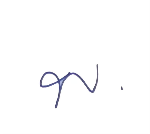               พ.ต.ท.
                                              (พิษณุ เกิดทอง)
                                                รอง ผกก.ป.สน.สุทธิสารลำดับภารกิจสถานที่วัน เดือน ปี ที่ปฏิบัติกำลังพล
(นาย)หมายเหตุ๑ทูลกระหม่อมหญิงอุบลรัตนราชกัญญา สิริวัฒนาพรรณวดี  เสด็จ ฯ ในพื้นที่ สน.สุทธิสารสถานีวิทยุโทรทัศน์แห่งประเทศไทย๑ ก.พ.๖๗๒๘๒สมเด็จเจ้าฟ้าฯ กรมพระศรีสวางควัฒน วรขัตติยราชนารี
เส้นทางเสด็จฯ ผ่านพื้นที่ สน.สุทธิสารมหาวิทยาลัยเกษตรศาสตร์ - มหาวิทยาลัยศิลปากร๔ ก.พ.๖๗๒๕๓สมเด็จพระกนิษฐาธิราชเจ้า กรมสมเด็จพระเทพรัตนราชสุดาฯ สยามบรมราชกุมารี เส้นทางเสด็จฯ ผ่านพื้นที่ สน.สุทธิสารวังสระปทุม – ท่าอากาศยานดอนเมือง๖ ก.พ.๖๗๒๕๔สมเด็จพระกนิษฐาธิราชเจ้า กรมสมเด็จพระเทพรัตนราชสุดาฯ สยามบรมราชกุมารี เส้นทางเสด็จฯ ผ่านพื้นที่ สน.สุทธิสารวังสระปทุม – ท่าอากาศยานดอนเมือง๗ ก.พ.๖๗๒๕๕สมเด็จพระกนิษฐาธิราชเจ้า กรมสมเด็จพระเทพรัตนราชสุดาฯ สยามบรมราชกุมารี เส้นทางเสด็จฯ ผ่านพื้นที่ สน.สุทธิสารวังสระปทุม – ท่าอากาศยานดอนเมือง๑๓ ก.พ.๖๗๒๕๖สมเด็จพระกนิษฐาธิราชเจ้า กรมสมเด็จพระเทพรัตนราชสุดาฯ สยามบรมราชกุมารี
เส้นทางเสด็จฯ ผ่านพื้นที่ สน.สุทธิสารวังสระปทุม - สถานีบริการ พีพีที สเตชั่น ซ.วิภาวดี ๖๒๑๖ ก.พ.๖๗๒๕๗สมเด็จพระกนิษฐาธิราชเจ้า กรมสมเด็จพระเทพรัตนราชสุดาฯ สยามบรมราชกุมารีเส้นทางเสด็จฯ ผ่านพื้นที่ สน.สุทธิสารวังสระปทุม - ท่าอากาศยานดอนเมือง๑๙ ก.พ.๖๗๒๕๘สมเด็จพระกนิษฐาธิราชเจ้า กรมสมเด็จพระเทพรัตนราชสุดาฯ สยามบรมราชกุมารีเส้นทางเสด็จฯ ผ่านพื้นที่ สน.สุทธิสารวังสระปทุม - ท่าอากาศยานดอนเมือง๒๐ ก.พ.๖๗๒๕๙สมเด็จพระกนิษฐาธิราชเจ้า กรมสมเด็จพระเทพรัตนราชสุดาฯ สยามบรมราชกุมารีเส้นทางเสด็จฯ ผ่านพื้นที่ สน.สุทธิสารวังสระปทุม - ท่าอากาศยานดอนเมือง๒๒ ก.พ.๖๗๒๕๑๐ทูลกระหม่อมหญิงอุบลรัตนราชกัญญา สิริวัฒนาพรรณวดี  เสด็จ ฯ ในพื้นที่ สน.สุทธิสารสถานีวิทยุโทรทัศน์แห่งประเทศไทย๒๙ ก.พ.๖๗๒๘